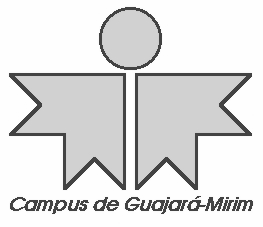 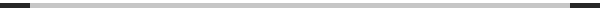 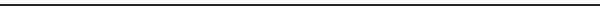 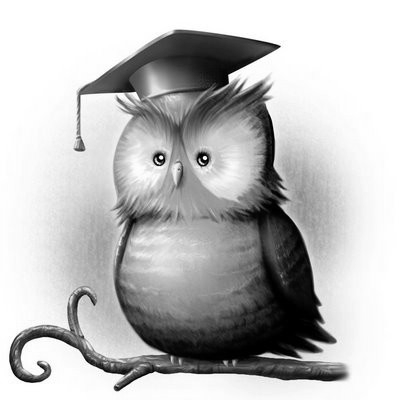 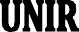 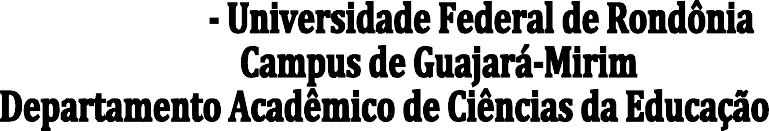 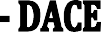 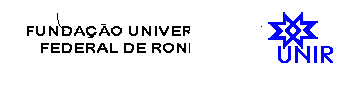 EMENTA DE DISCIPLINASDISCIPLINA: História da Educação	- Créditos: 3	CH: 60DISCIPLINA: História da Educação	- Créditos: 3	CH: 60PRÉ – REQUISITO:PRÉ – REQUISITO:Ementa: A constituição histórica da educação na Antiguidade, Idade Média, Idade Moderna e Idade Contemporânea, a partir dos fundamentos sociais, políticos e econômicos. O processo histórico e os fundamentos da educação brasileira nos períodos Colonial, Imperial e Republicano. As relações de gênero, raça, etnia, classe e poder na constituição histórica da educação brasileira. As principais tendências e perspectivas da educação contemporânea no Brasil.Ementa: A constituição histórica da educação na Antiguidade, Idade Média, Idade Moderna e Idade Contemporânea, a partir dos fundamentos sociais, políticos e econômicos. O processo histórico e os fundamentos da educação brasileira nos períodos Colonial, Imperial e Republicano. As relações de gênero, raça, etnia, classe e poder na constituição histórica da educação brasileira. As principais tendências e perspectivas da educação contemporânea no Brasil.Bibliografia básica:ARANHA, Maria Lúcia de Arruda. História da Educação e da Pedagogia: geral e do Brasil. 3. ed. São Paulo: Moderna, 2006.ROMANELLI, O. de O. História da Educação no Brasil. 36. ed. Petrópolis, RJ: Vozes, 2010.SAVIANI, D.; LOMBARDI, J. C. (Organizadores). História, educação e transformação - tendências e perspectivas para a educação pública no Brasil. São Paulo, SP: Autores Associados, 2011.Bibliografia complementar:FRANCISCO FILHO, Geraldo. A educação brasileira no contexto histórico. Campinas, SP: Editora Alínea, 2001.GADOTTI, Moacir. História das ideias pedagógicas. São Paulo: Ática, 2010.HILDORF, Maria Lucia Spedo. História da educação brasileira: leituras. São Paulo: Pioneira Thompson Learning, 2003.LOPES, Eliane Marta Teixeira. Perspectivas históricas da educação. 5. ed. São Paulo: Ática, 2009.ROMANELLI, Otaíza de Oliveira. História da educação no Brasil. 11. ed. Petrópolis:  Vozes, 1989.Bibliografia básica:ARANHA, Maria Lúcia de Arruda. História da Educação e da Pedagogia: geral e do Brasil. 3. ed. São Paulo: Moderna, 2006.ROMANELLI, O. de O. História da Educação no Brasil. 36. ed. Petrópolis, RJ: Vozes, 2010.SAVIANI, D.; LOMBARDI, J. C. (Organizadores). História, educação e transformação - tendências e perspectivas para a educação pública no Brasil. São Paulo, SP: Autores Associados, 2011.Bibliografia complementar:FRANCISCO FILHO, Geraldo. A educação brasileira no contexto histórico. Campinas, SP: Editora Alínea, 2001.GADOTTI, Moacir. História das ideias pedagógicas. São Paulo: Ática, 2010.HILDORF, Maria Lucia Spedo. História da educação brasileira: leituras. São Paulo: Pioneira Thompson Learning, 2003.LOPES, Eliane Marta Teixeira. Perspectivas históricas da educação. 5. ed. São Paulo: Ática, 2009.ROMANELLI, Otaíza de Oliveira. História da educação no Brasil. 11. ed. Petrópolis:  Vozes, 1989.